

Ma tha ceistean agaibh mun aithisg seo, cuiribh fios gu Bòrd na Gàidhlig aig tabhartas@gaidhlig.scot neo cur fòn thugainn air 01463 225454.If you have any questions about this report, please contact Bòrd na Gàidhlig at tabhartas@gaidhlig.scot or phone us on 01463 225454.
Thoiribh iomradh dhuinn air fiosrachadh sam bith a chaidh a thional a dh’ ionnsaigh na slatan-tomhais seo sa Phlana Chorporra 2018-23 aig Bòrd na Gàidhlig.Please provide a summary of information collected regarding the following measures identified in Bòrd na Gàidhlig’s Corporate Plan 2018-23.Thoiribh fiosrachadh air na cosgaisean a thàinig oirbh gu ruige seo, agus teachd a-steach sam bith, co-cheangailte ris a’ phròiseact (a’ gabhail a-steach an airgid a fhuair sibh bhon maoin seo air a shon): Please give a breakdown of costs incurred so far, and any income received, relating to the project (including monies received from this fund for this purpose):Tha mi a’ dearbhadh gu bheil am fiosrachadh san aithisg seo fìor.I confirm that the information in this report is accurate.Dh’fhaodadh gun iarr Bòrd na Gàidhlig tuilleadh fiosrachaidh no soilleireachd air a’ phròiseact.Bòrd na Gàidhlig may request additional information or clarification of project details.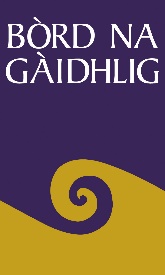 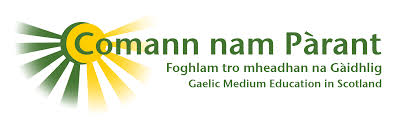 Tabhartasan nan Tràth Bhliadhnaichean GàidhligAithisg Adhartais Tabhartais 2019/20Funding Progress Report 2019/20Buidheann / Group:Còd / Code:1920/Gèarr-chùnntas air gnìomhan / Summary of activitiesA bheil am buidheann a’ dol air adhart a rèir an iarrtais a chur sibh gu Bòrd na Gàidhlig? Innse dè an obair is adhartas a tha sibh air dèanamh gu ruige seo air a’ bhuidheann a tha ga mhaoineachadh.Is the group progressing in accordance with the application submitted to Bòrd na Gàidhlig? Please give details of the activity and progress to date on the group which is being funded.Iomradh luchd-frithealaidh / Attendee summaryIomradh luchd-frithealaidh / Attendee summaryIomradh luchd-frithealaidh / Attendee summaryIomradh luchd-frithealaidh / Attendee summaryIomradh luchd-frithealaidh / Attendee summaryIomradh luchd-frithealaidh / Attendee summaryIomradh luchd-frithealaidh / Attendee summaryIomradh luchd-frithealaidh / Attendee summaryCia mheud seiseanan a tha sibh air a lìbhrigeadh no a bhios sibh a lìbhrigeadh gu ruige 6 Dùbhlachd 2019?How many sessions have you/will you deliver up to 6 December 2019?Cia mheud seiseanan a tha sibh air a lìbhrigeadh no a bhios sibh a lìbhrigeadh gu ruige 6 Dùbhlachd 2019?How many sessions have you/will you deliver up to 6 December 2019?Cia mheud seiseanan a tha sibh air a lìbhrigeadh no a bhios sibh a lìbhrigeadh gu ruige 6 Dùbhlachd 2019?How many sessions have you/will you deliver up to 6 December 2019?Cia mheud cloinn a tha clàraichte agaibh?How many children have you got registered?Cia mheud cloinn a tha clàraichte agaibh?How many children have you got registered?Cia mheud cloinn a tha clàraichte agaibh?How many children have you got registered?Thoiribh iomradh air an àireamh cloinne aig gach aois a tha clàraichte agaibh:Provide a summary of the number of children you have registered at each age:Thoiribh iomradh air an àireamh cloinne aig gach aois a tha clàraichte agaibh:Provide a summary of the number of children you have registered at each age:Thoiribh iomradh air an àireamh cloinne aig gach aois a tha clàraichte agaibh:Provide a summary of the number of children you have registered at each age:Thoiribh iomradh air an àireamh cloinne aig gach aois a tha clàraichte agaibh:Provide a summary of the number of children you have registered at each age:Thoiribh iomradh air an àireamh cloinne aig gach aois a tha clàraichte agaibh:Provide a summary of the number of children you have registered at each age:Thoiribh iomradh air an àireamh cloinne aig gach aois a tha clàraichte agaibh:Provide a summary of the number of children you have registered at each age:Thoiribh iomradh air an àireamh cloinne aig gach aois a tha clàraichte agaibh:Provide a summary of the number of children you have registered at each age:Thoiribh iomradh air an àireamh cloinne aig gach aois a tha clàraichte agaibh:Provide a summary of the number of children you have registered at each age:0-11-22-32-33-43-44-54-5Cia mheud cloinn a tha a’ frithealadh gach seachdain?How many children attend each week?Cia mheud cloinn a tha a’ frithealadh gach seachdain?How many children attend each week?Cia mheud cloinn a tha a’ frithealadh gach seachdain?How many children attend each week?Cia mheud teaghlaichean a tha clàraichte agaibh?How many families have you got registered?Cia mheud teaghlaichean a tha clàraichte agaibh?How many families have you got registered?Cia mheud teaghlaichean a tha clàraichte agaibh?How many families have you got registered?Cia mheud pàrantan a tha a’ frithealadh, agus dè na comasan Gàidhlig a th’ aca?How many parents attend and what skills do they have in Gaelic?Cia mheud pàrantan a tha a’ frithealadh, agus dè na comasan Gàidhlig a th’ aca?How many parents attend and what skills do they have in Gaelic?Cia mheud pàrantan a tha a’ frithealadh, agus dè na comasan Gàidhlig a th’ aca?How many parents attend and what skills do they have in Gaelic?FileantaichFluentFileantaichFluentLuchd-ionnsachaidhLearnersLuchd-ionnsachaidhLearnersGun GhàidhligNo GaelicCia mheud pàrantan a tha a’ frithealadh, agus dè na comasan Gàidhlig a th’ aca?How many parents attend and what skills do they have in Gaelic?Cia mheud pàrantan a tha a’ frithealadh, agus dè na comasan Gàidhlig a th’ aca?How many parents attend and what skills do they have in Gaelic?Cia mheud pàrantan a tha a’ frithealadh, agus dè na comasan Gàidhlig a th’ aca?How many parents attend and what skills do they have in Gaelic?Slatan-tomhais Plana Chorporra / Corporate Plan measuresA’ toirt fàs air cleachdadh na Gàidhlig / Increasing Gaelic usageA’ toirt fàs air cleachdadh na Gàidhlig / Increasing Gaelic usageBidh barrachd dhaoine ag aontachadh leis an abairt, “Tha a’ Ghàidhlig a’ dèanamh diofar nam bheatha.”More people agree with the statement “Gaelic makes a difference to my life.”A’ toirt fàs air ionnsachadh na Gàidhlig / Increasing the learning of GaelicA’ toirt fàs air ionnsachadh na Gàidhlig / Increasing the learning of GaelicBidh barrachd dhaoine ag aontachadh leis an abairt, “Tha mi air na sgilean Gàidhlig agam a thoirt air adhart.”
More people agreeing with the statement “I have enhanced my Gaelic skills.”A’ cur deagh ìomhaigh na Gàidhlig air adhart / Promoting a positive image of GaelicA’ cur deagh ìomhaigh na Gàidhlig air adhart / Promoting a positive image of GaelicBidh barrachd dhaoine ag aontachadh leis an abairt, “Tha a’ Ghàidhlig cudromach do dh’Alba.”
More people agreeing with the statement “Gaelic is important to Scotland.”Sanasachd / MarketingInnsibh dhuinn ciamar a tha sibh sanasachd na seiseanan agaibh (gu h-àraidh air loidhne) agus ciamar a tha sibh aithneachadh taic-airgid Bòrd na Gàidhlig is Comann nam Pàrant bhon Mhaoin airson Tràth-thaic do Chloinn, Òigridh is Teaghlaichean agus Ionnsachadh do dh’ Inbhich is Cumhachd do Choimhearsnachdan (MTCOT is IICC) aig Riaghaltas na h-Alba:Please let us know how you are advertising your sessions (especially online) and how you are acknowledging the funding support from Bòrd na Gàidhlig and Comann nam Pàrant from the Scottish Government’s CYPFEIF & ALEC (Children, Young People and Families Early Intervention Fund and Adult Learning and Empowering Communities) Fund.:Fios air ais / FeedbackThoiribh fios dhuinn air teachdaireachdan a tha sibh air a thogail bho clann, pàrantan agus luchd-obrach air am feum a tha na seirbhisean agaibh air a dhèanamh gu ruige seo am bliadhna.Please provide information to us on any messages that you have received from children, parents or staff as to the benefit that your services have provided them so far this year.Cosgaisean & Teachd a-steach / Project Costs and IncomeCOSGAISEAN / COSTSCOSGAISEAN / COSTSTEACHD-A-STEACH / INCOMETEACHD-A-STEACH / INCOMETuarastalan / WagesTabhartasan Tràth-Bhliadhnaichean / Early Years Grants£Màl / RentCìsean / FeesSolas & Dealain / 
Light & HeatTogail-airgid / FundraisingGoireasan / EquipmentGreimean-bìdh / SnacksCur-seachadan / ActivitiesGu h-iomlan / Total £Gu h-iomlan / Total £A bheil sibh an dùil gum bi an dàrna phàigheadh taic-airgid slàn a dhìth oirbh?Do you expect that you will require the full second payment of the agreed funding?A bheil sibh an dùil gum bi an dàrna phàigheadh taic-airgid slàn a dhìth oirbh?Do you expect that you will require the full second payment of the agreed funding?A bheil sibh an dùil gum bi an dàrna phàigheadh taic-airgid slàn a dhìth oirbh?Do you expect that you will require the full second payment of the agreed funding?A bheil sibh an dùil gum bi an dàrna phàigheadh taic-airgid slàn a dhìth oirbh?Do you expect that you will require the full second payment of the agreed funding?Fiosrachadh iomchaidh sam bith eile a thaobh cosgaisean neo teachd a-steach:Any relevant further information about costs or income:Fiosrachadh iomchaidh sam bith eile a thaobh cosgaisean neo teachd a-steach:Any relevant further information about costs or income:Fiosrachadh iomchaidh sam bith eile a thaobh cosgaisean neo teachd a-steach:Any relevant further information about costs or income:Fiosrachadh iomchaidh sam bith eile a thaobh cosgaisean neo teachd a-steach:Any relevant further information about costs or income:Fiosrachadh iomchaidh sam bith eile (ma tha dealbhan an cois am buidheann idir agaibh chur iad an cois an aithisg seo):Any other relevant information (if you have any pictures of the group please enclose them with this report):Dearbhadh / ConfirmationNeach-freagairt  / RespondentDreuchd sa bhuidheann / Position in organisationCeann-là / Date